Муниципальное автономное дошкольное образовательное учреждениегорода Нижневартовска детский сад №32 «Брусничка»Номинация «Лучший речевой проект»«Расскажу стихи руками»(Использование жестов на этапе автоматизации звуков в связной речи)Участник: Акинина Анфиса, 6 летРуководитель: Каспрук Елена Владимировна, учитель-логопед Аннотация Послушайте — и Вы забудете, посмотрите — и Вы запомните, сделайте — и Вы поймете" 
КонфуцийВ детском саду нам приходится очень часто учить стихотворения на разные темы и к разным праздникам. Многим ребятам это делать трудно и неинтересно. На занятиях с учителем-логопедом мы пробовали разные способы запоминания, и меня особенно заинтересовал способ рассказывания стихотворений с помощью рук и движений. Такое рассказывание мы используем во время выполнения  физкультурных пауз. Я подумала, что можно попробовать  рассказать таким образом любое стихотворение, и это поможет запомнить его тем ребятам, кому  просто так сделать это трудно или неинтересно.Так началась работа над проектом «Расскажу стихи руками». Дома вместе с мамой мы пробовали жестами и фигурами, построенными с помощью рук и пальцев, называть разные предметы, чтобы потом использовать эти изображения при разучивании стихотворений.Проект  помог мне узнать и попробовать сделать много нового, почувствовать себя в роли  волшебника, помогающего своим друзьям. Я научилась представлять слова и показывать их разными способами. Это очень помогает мне быстро запоминать и вспоминать любые стихи.Результатом работы над проектом стал альбом описаний слов жестами и движениями  для разучивания и рассказывания стихотворений.Паспорт проектаПлан проектаСодержание  работы  и мероприятия по реализации проектаКонечный результатВ результате проведенной работы мы выяснили, что использование  жестов и фигур, выстроенных руками, помогает быстрее запоминать и рассказывать любые  специально подобранных учителем-логопедом произведения для автоматизации звуков в речи.Мы поняли, что такая работа  учит творчеству, развивает фантазию, помогает  выделять в предметах свойства и признаки, сравнивать  и устанавливать связи между словами.  Нами были сделаны выводы о том, что разучивание и рассказывание текстов с помощью рук помогает чувствовать уверенность в собственных силах, убирает боязнь ответа, так как жестикулирование- это естественное движение для большинства людей и оно создаёт дополнительную, в том числе эмоциональную,  опору для говорящего.  Использование таких  приемов запоминания и рассказывания делают логопедические  занятия  более интересными и весёлыми, о чём свидетельствует результат работы над проектом – альбом с описанием изображений для рассказывания стихотворений. Мы считаем, что это и есть самая важная часть нашей работы, так как созданный альбом поможет взрослым научить детей быстро запоминать, а детям -  красиво и правильно рассказывать стихи, когда они учатся произносить трудные звуки.Я думаю, что опыт такой проектной деятельности пригодится мне в школе  при решении других интересных задач, а результат и приобретённые умения помогут быстро запоминать трудный материал.  Мы довольны своей работой.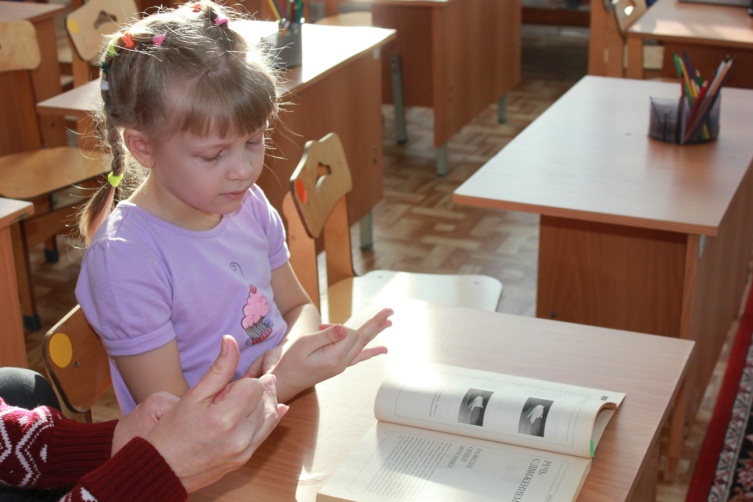 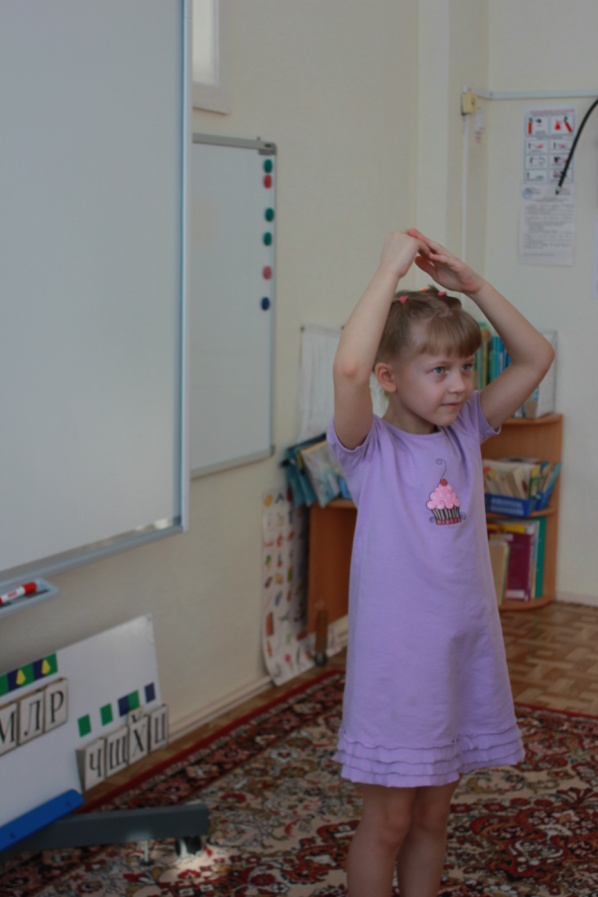 Список используемых ресурсов.Ковалько, В.И. Азбука физкультминуток для дошкольников: Средняя, старшая, подготовительная группы. – М.: ВАКО, 2008.-176сКоррекция звукопроизношения у детей: дидактические материалы / авт.-сост. Л.Е. Кыласова. – 2-е изд. – Волгоград: Учитель, 2012. – 367 с.Куликовская Т.А. Говорим и играем. Картотека упражнений, игр, текстов для автоматизации звуков. – СПб.: ООО «ИЗДАТЕЛЬСТВО «ДЕТСТВО-ПРЕСС», 2015.- 128 с. – (Кабинет логопеда).Лопухина, И.С. Логопедия - речь, ритм, движение: Пособие для логопедов и родителей. – СПб.:Дельта,1997. – 256 с.,ил.Максаков А. И., Туманова Г. А. Учите, играя. ООО «ИЗДАТЕЛЬСТВО «ДЕТСТВО-ПРЕСС», 2011. А. И., Максаков Г. А. Туманова - М., 1983.Парамонова Л. Г. «Развитие словарного запаса у детей», СПб,2007г.Сайкина, Е.Г., Фрилёва,Ж.Е. Физкульт-привет минуткам и паузам! [Текст] / Е. Г. Сайкина, Ж. Е. Фрилева // Сборник физических упражнений для дошкольников школьников: Учебно-методическое пособие для педагогов школьных и дошкольных учреждений. – СПб .: «ДЕТСТВО-ПРЕСС», 2005. – 128сТомашевский Б.В. Теория литературы. Поэтика — М., 1999 г.Успенская Л.П., Успенский М.Б. Учись говорить правильно: Сб.речевого материала для логопедических занятий с детьми. - 2-е изд., испр. и доп.- Кызыл, 1993.Учимся, говорим, играем. Коррекционно-развивающая деятельность в ДОУ. Сост. Г.Н. Сергиенко. - Воронеж, 2006. Цвынтарный, В.В. играе, слушаем, подражаем,звуки получаем. – СПб.: «Лань», 2000 – 64 с.http://www.e-ng.ru/literatura/ustnaya_rech.html http://nsportal.ru/detskiy-sad/materialy-dlya-roditeley/2013/07/01/konsultatsiya-dlya-roditeley-dvizhenie-i-rech Тема проекта«Расскажу стихи руками»   Образовательная областьРечевое развитиеЦель проектаФормирование интереса  к процессу разучивания и рассказывания стихотворных текстов  при коррекции звукопроизношения на этапе автоматизации в связной речи ребенка-дошкольника.Задачи проектаОпределить, что каждое слово - это семантическая единица и получить представление о методах и приемах передачи его  значения через жесты.   Научиться изображать различные слова с помощью рук и движений.Научиться связно и последовательно рассказывать стихотворные формы с опорой на различные жесты. Создать альбом- описание показа слов для разучивания и рассказывания стихотворений.   Обогатить родительский опыт приемами взаимодействия и сотрудничества в семье.Сроки  реализации проекта6 февраля – 17 февраля 2022г. (2 недели)Ожидаемые результатыСтойкий интерес ребенка к заявленной теме, сформированное представление о способах и возможностях её реализации.Умение подбирать и применять в речевой  деятельности различные жестовые изображения.  Положительная динамика в умении быстро разучивать и правильно рассказывать стихотворения с опорой на жестыСоздание альбома- описания изображения слов для практического   применения    в коррекции расстройств звукопроизношения  для детей старшего дошкольного возраста при разучивании и рассказывании стихотворений.Выступление родителя воспитанницы, работавшей над проектом, на заседании родительского собрания с  презентацией о  работе над  проектом.   Этапы проектаДеятельность педагогаДеятельность ребенка и родителейВыявление проблемы и определение цели проектаФормулирование проблемы. Определение задач проекта и его продукта.Осознание проблемы. Принятие задач проекта.Организация работы над проектомРазъяснение информации. Планирование и организация деятельности.Систематизация полученной информации, планирование своей деятельности.Практическая деятельность по решению проблемыОказание стимулирующей помощи детям и родителям. Осуществление контроля. Овладение способами показа слов различной семантики с помощью жестов и движений.Продуктивная деятельностьОказание практической помощи детям и родителям. Осуществление контроля. Создание альбома – описания  показа слов для разучивания и рассказывания стихотворений Информационно-презентационныйОрганизация выступления родителя участника проекта  на родительском собрании ,помощь в подготовке презентации.Выступление родителя участника проекта на родительском собрании образовательного учреждения.Этапы проектаСроки реализацииОписание работы1. Выявление проблемы и определение цели проекта06.02.2022-07.02.2022На занятии по коррекции звукопроизношения на этапе автоматизации звуков  в связной речи   проводилась физкультурная пауза, сочетающая движения и стихотворный текст «Открывай скорее книжку…». В результате повысился интерес ребенка  к рассказыванию, облегчилось  запоминание. 2. Организация работы над проектом08.02.2022-09.02.2022.Проведена беседа с родителями заинтересовавшегося данной темой ребенка на тему «Использование проектной деятельности в речевом развитии дошкольника», в процессе которой маме было предложено оказать содействие ребенку в участии в проекте.   В начале работы мы решили уточнить, как можно изображать предметы и действия.  Чтобы найти ответ на вопрос мы обратились к специальной литературе и  ресурсам интернета. Мы узнали, что показывать слова можно пальцами, руками, мимическим выражением лица, движениями рук и ног. Что же можно изобразить таким образом? Оказалось, что изображать можно очень многое. Это может быть и человек, и животное, и неживой предмет. Жестами можно изобразить движение  и качество объекта, мимикой- эмоции, характер и настроение персонажей.  3. Практическая деятельность по решению проблемы 10.02.2022.Для своей работы мы выбрали следующее четверостишие:Недовольна мама Жучка:Дождик капает из тучки.И, наверно, весь промокГде-то бегавший щенок.После прочтения, мы определили, кто герои данного произведения и как их можно изобразить. Затем подобрали слова-действия и слова- описания действующих лиц. Следующим этапом стало придумывание жестов и движений для демонстрации стихотворения. После этого, мы стали читать каждую строчку и изображать жестами и движениями проговариваемые слова.Мы поняли, что на каждое слово или словосочетание придумывается фигура или движение пальцами, и, таким образом, можно изобразить весь текст.4. Продуктивная деятельность13.02.2022-16.02.2022.В течение отведенного срока мы отрабатывали произношение и придумывали жесты, фигуры и движения, для показа тех или иных слов. Результатом нашей работы стал альбом, описывающий способы изображения различных  слов.5. Информационно-презентационный17.02.2022.После завершения работы над альбомом мама  выступила на родительском собрании с показом презентации об этапах работы над проектом. 